Answer the following								5x14=70A. Explain the characteristics of unorganised workers.OR	B. Write a note on entrepreneurs in unorganised sector.A.Define unorganised labour.  Explain the various categories of unorganised labour.OR	B.Write a note on the problems of unorganised sector in India.A.Explain the features of National Rural Livelihood Mission Project.OR	B.Write short notes on:	(a) Capacity building					(b) Financial inclusion					(c) Social inclusion and developmentA.Explain the Scheme of Shelter for Urban Homeless.ORB.Elaborate the National Urban Livelihood Mission Project.A. Highlight the role of social workers in unorganised sector.ORB. What do you mean by voluntary organisation? Explain its roles and challenges in unorganised sector. SW6416-A-18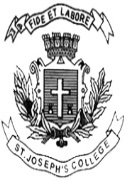 ST. JOSEPH’S COLLEGE (AUTONOMOUS), BANGALORE-27ST. JOSEPH’S COLLEGE (AUTONOMOUS), BANGALORE-27ST. JOSEPH’S COLLEGE (AUTONOMOUS), BANGALORE-27ST. JOSEPH’S COLLEGE (AUTONOMOUS), BANGALORE-27ST. JOSEPH’S COLLEGE (AUTONOMOUS), BANGALORE-27ST. JOSEPH’S COLLEGE (AUTONOMOUS), BANGALORE-27ST. JOSEPH’S COLLEGE (AUTONOMOUS), BANGALORE-27BSW – VISEMESTERBSW – VISEMESTERBSW – VISEMESTERBSW – VISEMESTERBSW – VISEMESTERBSW – VISEMESTERBSW – VISEMESTERSEMESTER EXAMINATION: APRIL 2018SEMESTER EXAMINATION: APRIL 2018SEMESTER EXAMINATION: APRIL 2018SEMESTER EXAMINATION: APRIL 2018SEMESTER EXAMINATION: APRIL 2018SEMESTER EXAMINATION: APRIL 2018SEMESTER EXAMINATION: APRIL 2018SW6416 – Social Work In Unorganised SectorSW6416 – Social Work In Unorganised SectorSW6416 – Social Work In Unorganised SectorSW6416 – Social Work In Unorganised SectorSW6416 – Social Work In Unorganised SectorSW6416 – Social Work In Unorganised SectorSW6416 – Social Work In Unorganised SectorTime- 2 1/2  hrsTime- 2 1/2  hrsMax Marks-70Max Marks-70Max Marks-70This paper containsoneprinted page andonepartPART - 1This paper containsoneprinted page andonepartPART - 1This paper containsoneprinted page andonepartPART - 1This paper containsoneprinted page andonepartPART - 1This paper containsoneprinted page andonepartPART - 1This paper containsoneprinted page andonepartPART - 1This paper containsoneprinted page andonepartPART - 1